Az óra céljai: Idegennyelvi kompetencia fejlesztése                        Olvasásértés fejlesztése (értő olvasás)                        Múlt idő (Präteritum) használata                        Ismeretek a reformációról és Luther Mártonról (református tartalom)                         Luther és munkája máig tartó hatásának felismertetése                        A reformációhoz kapcsolható idegennyelvi szókincs fejlesztése                        Digitális-kompetenciafejlesztés (Tankocka, adatok keresése az interneten)Az óra céljai: Idegennyelvi kompetencia fejlesztése                        Olvasásértés fejlesztése (értő olvasás)                        Múlt idő (Präteritum) használata                        Ismeretek a reformációról és Luther Mártonról (református tartalom)                         Luther és munkája máig tartó hatásának felismertetése                        A reformációhoz kapcsolható idegennyelvi szókincs fejlesztése                        Digitális-kompetenciafejlesztés (Tankocka, adatok keresése az interneten)Az óra céljai: Idegennyelvi kompetencia fejlesztése                        Olvasásértés fejlesztése (értő olvasás)                        Múlt idő (Präteritum) használata                        Ismeretek a reformációról és Luther Mártonról (református tartalom)                         Luther és munkája máig tartó hatásának felismertetése                        A reformációhoz kapcsolható idegennyelvi szókincs fejlesztése                        Digitális-kompetenciafejlesztés (Tankocka, adatok keresése az interneten)Az óra céljai: Idegennyelvi kompetencia fejlesztése                        Olvasásértés fejlesztése (értő olvasás)                        Múlt idő (Präteritum) használata                        Ismeretek a reformációról és Luther Mártonról (református tartalom)                         Luther és munkája máig tartó hatásának felismertetése                        A reformációhoz kapcsolható idegennyelvi szókincs fejlesztése                        Digitális-kompetenciafejlesztés (Tankocka, adatok keresése az interneten)Az óra céljai: Idegennyelvi kompetencia fejlesztése                        Olvasásértés fejlesztése (értő olvasás)                        Múlt idő (Präteritum) használata                        Ismeretek a reformációról és Luther Mártonról (református tartalom)                         Luther és munkája máig tartó hatásának felismertetése                        A reformációhoz kapcsolható idegennyelvi szókincs fejlesztése                        Digitális-kompetenciafejlesztés (Tankocka, adatok keresése az interneten)Az óra céljai: Idegennyelvi kompetencia fejlesztése                        Olvasásértés fejlesztése (értő olvasás)                        Múlt idő (Präteritum) használata                        Ismeretek a reformációról és Luther Mártonról (református tartalom)                         Luther és munkája máig tartó hatásának felismertetése                        A reformációhoz kapcsolható idegennyelvi szókincs fejlesztése                        Digitális-kompetenciafejlesztés (Tankocka, adatok keresése az interneten)Az óra céljai: Idegennyelvi kompetencia fejlesztése                        Olvasásértés fejlesztése (értő olvasás)                        Múlt idő (Präteritum) használata                        Ismeretek a reformációról és Luther Mártonról (református tartalom)                         Luther és munkája máig tartó hatásának felismertetése                        A reformációhoz kapcsolható idegennyelvi szókincs fejlesztése                        Digitális-kompetenciafejlesztés (Tankocka, adatok keresése az interneten)IdőSzakaszok és célokTanulói tevékenységekTanári tevékenységekMunkaforma/MódszerTananyagok/EszközökMegjegyzések2Szervezési feladatokKöszönésSzókirály-az ismert szavak gyakorlásáraKöszönnek célnyelven.Kettesével sorakoznak a pedagógus előtt.Ha tudja a választ a sor végére áll, ha nem tudja, vagy a társa előbb mondja, leül.Köszönti a tanulókat.„Spielen wir Wortkönig.”Magyarul kérdezi a szavakat a tanulóktól.frontálisA szókikérdezés történhet digitális eszköz segítségével is:https://quizlet.com1CsoportalakításTablettek kiosztása„Machen wir 4 Gruppen. In jeder Gruppe sind 4 Kinder.Ich mache die Gruppen”….ihr seid eine Gruppe.Csoportalakításszimpátia alapjánkis képek segítségével4RáhangolódásMotivációakasztófa játékSzavanként egy-egy tanuló jön a digitális táblához. A betűkhöz csoportjának tagjai adnak tanácsot.Támogat, esetlegesen magyaráz, ellenőriz.frontálisdigitális tábla05_Wortschatz_Reformation https://learningapps.org/display?v=pxmvxkjp5183SzómagyarázatAz ismeretlen szavak jelentését kikeresik az interneten.Válaszolnak a pedagógus kérdéseire.Kérdez.„Was bedeuten die folgenden Ausdrücke: „Banbulle”und „Ablassbriefe”?Sucht im Internet?Wie heißen sie auf ungarisch?”(Mit jelentenek a„Banbulle”és a„Ablassbriefe”szavak?Keressetek rá az interneten!)Képek segítségével irányítja a keresést. (kép a “búcsúcéduláról” ill. az “átoklevélről”)Magyaráz.„Stellt euch nach dieser Ausdrücken vor, mit wem wir uns  in der Stunde beschäftigen. Kennt ihr Martin Luther?Was wisst ihr von ihm?”(A szavak alapján kivel és mivel fogunk a mai órán foglalkozni?Ismeritek Luther Mártont? Mit tudunk róla?)egyénifrontálistabletdigitális tábla4Új anyag feldolgozásaA tanulók kitöltik „Steckbrief”-et Luther Márton életrajzi adatainak megfelelően.„Füllt bitte den Steckbrief mit den fehlenden Daten aus. Ihr könnt die Aufgaben aufteilen. Benutzt den Tablet.”(Töltsétek ki a feladatot a hiányzó adatokkal. A hiányzó adatokat keressétek az interneten.Osszátok meg a feladatokat.)csoportmunkatablet05_Steckbrief (Luther) Néme_7_evf_A1_5_tmcs_sanyag1_PA(feladatlap)05_Steckbrief (Luther) megoldás Néme_7_evf_A1_5_tmcs_sanyag2_PAa “Steckbrief” digitálisan is készülhet:http://en.linoit.com/1Választott tanulók a digitális tábla számegyenesén elhelyezik a talált adatokat a megfelelő évszám mellett. A többiek a saját maguk által talált adatokat a „Stekbrief”-en ellenőrzik, javítják.„Kontrollieren wir die gefundenen Daten mit Hilfe einer Zahlengerade.Benutz bitte wieder den Tablet.”(Ellenőrizzük a talált adatokat egy számegyenes segítségével.)frontálistablettankocka:05_Das Leben von Martin LutherDiff:A „Steckbrief” alapján a tanulók összefoglalják Luther életrajzát.(Múlt idő használata)A nem ábrázolható adatokat megbeszéljük. https://learningapps.org/display?v=p6zn7fkp5183Keresztrejtvény (tankocka)Cél a tehermentesítés. Új, témához kapcsolódó idegen nyelvi kifejezések bevezetése.Megoldják a keresztrejtvénytMagyaráz, támogat majd ellenőriz.„Löst den Rätsel. Die Ausdrücke findet ihr an der Tafel. ”(Oldjátok meg a keresztrejtvényt!)A tanulók feladatmegoldását a pedagógus szavak megadásával segíti. Felírja a táblára a szavakat, amikből a tanulók válogathatnak, a keresztrejtvény megfelelő fogalmaihoz párosítják.csoportmunkaellenőrzés frontálisanProjektor(Tablet)Tankocka 05_ReformationsrätselSzavak a táblára:HöhleHimmelRevolutionPetersdomLutherBildungReichstagGotteshausBibelPapstBuchdrucktableten(esetleg nyomtatva)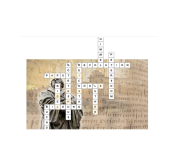 https://learningapps.org/display?v=p0ibsfc2a1810Új anyag feldolgozásaOlvasásOlvasásértésA múlt idő (Präteritum) használataA csoport tagjai elolvassák a szöveget.Megbeszélik az olvasottakat.Koordinál, támogat.„Lest den folgenden Text. Die Bilder stehen an den Stellen der Wörter aus dem Rätsel.Die Gruppenmitglieder sollen nacheinander lesen.”(Olvassátok el a következő szöveget.A képek a keresztrejtvényben szereplő szavakat helyettesítik.)csoportmunkaKépes történet.Szöveg a reformáció kezdeteiről.05_Bildertext_Reformation Néme_7_evf_A1_5_tmcs_sanyag3_PA Frontálisan megbeszéljük az olvasottakat.Felírjuk az ismeretlen szavakat a táblára.Tantárgyköziség: történelem3RendszerezésÉrtelmezésRövid kérdések(Tankocka)Tableten rövid válaszokat adnak az olvasottakhoz kapcsolódó kérdésekre.Koordinál, támogat, ellenőriz.„Was habt ihr gelesen? Gebt kurze Antwort auf die Fragen.”(Válaszoljatok röviden a kérdésekre az olvasottak alapján!)csoportmunka(Tablet)v.ProjektorTankocka:05_Reformation_WortschatzLösung:-Sprache der Bibel=lateinisch- Das lateinische Wort bedeutet Reformation=Erneuerung-Der Papst hat sie den Menschen verkauft, um von ihren Sünden freizukommen=Ablassbriefe-Martin Luther hat seine Thesen dort angebracht= Schlosskirche in Wittenberg-Luther musste sich hier verteidigen=vor dem Reichstag in Worms-Dank dieser Erfindung hat sch die Reformation in dem ganzen Land verbreitet=Buchdruck-Was wurde durch Luthers Thesen und die Bibelübersetzung gegründet?=die moderne Bildunghttps://learningapps.org/display?v=pzr9yp4cn183Kiterjesztés (Tankocka)figyelkérdezTanári magyarázat:Megbeszéljük Luther Márton munkájának máig ható eredményeit.Táblán kivetítve, képekkel alátámasztva.„Martin Luther-hat die Kirche reformiert-hat die Grundlage für die moderne Bildung gelegt-hat die einheitliche deutsche Sprache geschafft-hat neue Ausdrücke gebildet-hat neue Wörter, Redewendungen geschafft-hat Fabeln gesammelt.”(Luther Márton-megreformálta az egyházat-lefektetette a modern oktatás alapjait- megteremtette az egységes német nyelvet-új szavakat alkotott-máig ismert kifejezéseket, szólásokat teremtett meg- fabulákat gyűjtött (melyeknek erkölcsi tartalmát helyezte előtérbe).)frontális Projektortáblakép05_TafelbildNéme_7_evf_A1_5_tmcs_sanyag6_PAMartin Luther-hat die Kirche reformiert-hat die Grundlage für die moderne Bildung gelegt-hat die einheitliche deutsche Sprache geschafft-hat neue Ausdrücke gebildet-hat neue Wörter, Redewendungen geschafft-hat Fabeln gesammelt frontálisan projektoron kivetítve4GyakorlásSzólások(Redewendungen)Párosító feladatTankockaA tanulók két részre bontott szólásokat.Értelmezik azokat.Megbeszélik jelentésüket.Koordinál, támogat, ellenőriz.„Macht die Redewendungen vollständig. Was bedeuten die folgenden Redewendungen? Versteht ihr sie?(Tedd teljessé a szólásokat.Mit jelenthetnek az alábbi szólások?Érted őket?)csoportmunkafrontális ellenőrzés(Tablet)ProjektorTankocka:05_Redewendungen_Luther A szólások hasonlóak a magyar nyelvi szólásokhoz, így könnyen érthetőek.egyénileg tabletten https://learningapps.org/display?v=pbivytsn518 v. frontálisan projektoron kivetítveprojektorról füzetbe íratva, projektorral ellenőrizveTovábbi lehetőség:Egy szólást kiválasztva kis rajzzal magyarázzuk el a többi csoportnak a szólás jelentéstartalmát.5KiterjesztésLuther rózsa készítése Luther rózsát készítenek sablon alapján.Koordinál, támogat, facilitál„Das Symbol der reformierten Kirche ist die Luther-Rose.Macht eigene Luther-Rose.Ich gebe euch Vorlagen dazu.”(A református egyház jelképe a Luther rózsa.Készítsd el a saját Luther rózsádat.Sablonokat adok hozzá.)egyéni munka-csoportmunka-ellenőrzés frontálisan megbeszélveszínes lap(piros, kék, arany,fekete, fehér)sablonokolló, ragasztó 05_Lutherrose-Bastelvorlage Néme_7_evf_A1_5_tmcs_sanyag4_PATantárgyköziség: technikaTovábbi lehetőség:A Luther rózsa szimbolikája(leírás)05_Lutherrose-Symbolik Néme_7_evf_A1_5_tmcs_sanyag5_PA A színeknek különleges jelentése van. Mit jelentenek az egyes színek?Az utóbbi két feladat egyike kihagyható, akkor az egyes feladatokra több idő szánható.Az utóbbi két feladat egyike kihagyható, akkor az egyes feladatokra több idő szánható.Az utóbbi két feladat egyike kihagyható, akkor az egyes feladatokra több idő szánható.Az utóbbi két feladat egyike kihagyható, akkor az egyes feladatokra több idő szánható.Az utóbbi két feladat egyike kihagyható, akkor az egyes feladatokra több idő szánható.Az utóbbi két feladat egyike kihagyható, akkor az egyes feladatokra több idő szánható.Az utóbbi két feladat egyike kihagyható, akkor az egyes feladatokra több idő szánható.3ÉrtékelésEgyéniTanuló értékelWas war für mich heute neu?Was war für mich heute schwierig?Was war für mich heute einfach?Was war für mich heute das Wichtigste?Tanár értékelegyénifrontálisértékelőlapWas war für mich heute neu?Was war für mich heute schwierig?Was war für mich heute einfach?Was war für mich heute das Wichtigste?(kérdésekkel)Az értékelés kitérhet a tanult tartalmakra, de a csoportban illetve az órán való jelenlétre is. Ezt A feladatot Google Űrlapon is lehetne végezni